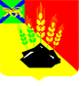 ДУМАМИХАЙЛОВСКОГО  МУНИЦИПАЛЬНОГОРАЙОНАРЕШЕНИЕс. Михайловка21.12.2022г.										№ 298О внесении изменений в решение Думы Михайловского муниципального района от 30.11.2022 № 279 «Об утверждении структуры администрации Михайловского муниципального района»В соответствии с Федеральным законом Российской Федерации от 06.10.2003 № 131-ФЗ «Об общих принципах организации местного самоуправления в Российской Федерации», Уставом Михайловского муниципального района, Дума Михайловского муниципального района РЕШИЛА:1.Внести в решение Думы Михайловского муниципального района от 30.11.2022 № 279 «Об утверждении структуры администрации Михайловского муниципального района» следующее изменение:1.1. Пункт 2 «Управление финансов» в структуре администрации Михайловского муниципального района  действует до 31.12.2023.2.  Настоящее решение вступает в силу с 01 января 2023 года.3. Настоящее решение направить главе района для подписания и официального опубликования.Председатель Думы Михайловского муниципального района                                                                Н.Н. Мельничук     